URBROJ: 238/10-111-731-3/23U Ivanić-Gradu, dana 18. svibnja 2023. godineTemeljem članka 10. stavka 12. Zakona o pravu na pristup informacijama („Narodne novine“, broj: 25/13, 85/15 i 69/22), Upravno vijeće Naftalana, specijalne bolnice za medicinsku rehabilitaciju, iz Ivanić-Grada, Omladinska 23a, objavljujeZAKLJUČKE I ODLUKE USVOJENE NA 24. SJEDNICI UPRAVNOG VIJEĆA ODRŽANOJ ELEKTRONSKIM PUTEM DANA 18. svibnja 2023. GODINE	Članovima Upravnog vijeća, putem e-maila, dostavljeni su: saziv, obrazloženja točaka dnevnog reda i prijedlozi akata za predmetne točke dnevnog reda, te su članovi zamoljeni da elektronički glasaju za predloženi dnevni red i za točke dnevnog reda: ZA, PROTIV ili SUZDRŽAN.	Upravno vijeće sastoji se od 7 članova, ZA dnevni red i točke dnevnog reda glasalo je svih 7 članova, stoga je postignut kvorum za održavanje 24. sjednice i pravovaljano donošenje predloženih Zaključaka.	Slijedom navedenog, Upravno vijeće Naftalana, specijalne bolnice za medicinsku rehabilitaciju, donijelo je sljedeće: Ad. 1.Jednoglasno je usvojen zapisnik sa 23. sjednice Upravnog vijeća održane dana 27. travnja 2023. godine.Ad. 2.Jednoglasno je donesen Zaključak o usvajanju financijskog izvješća o ostvarenim financijskim i ukupnim rezultatima poslovanja za travanj 2023. godine.Ad. 3.Jednoglasno je donesen Zaključak o utvrđivanju prijedloga Zaključka o davanju suglasnosti na Statut Naftalana, specijalne bolnice za medicinsku rehabilitaciju.  Predsjednica  Upravnog vijeća:Žaklin Acinger-Rogić, dr.vet.med. 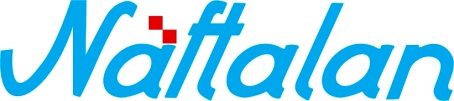 specijalna bolnica za medicinsku rehabilitaciju10310 Ivanić-Grad, Omladinska 23a, HRVATSKA, p.p. 47                      Tel.: ++385 1 2834 555, Fax.: ++385 1 2881 481,                                        www.naftalan.hr, e-mail: naftalan@naftalan.hrMB: 3186342, OIB: 43511228502IBAN: HR7023600001101716186